  MINISTÉRIO DA EDUCAÇÃO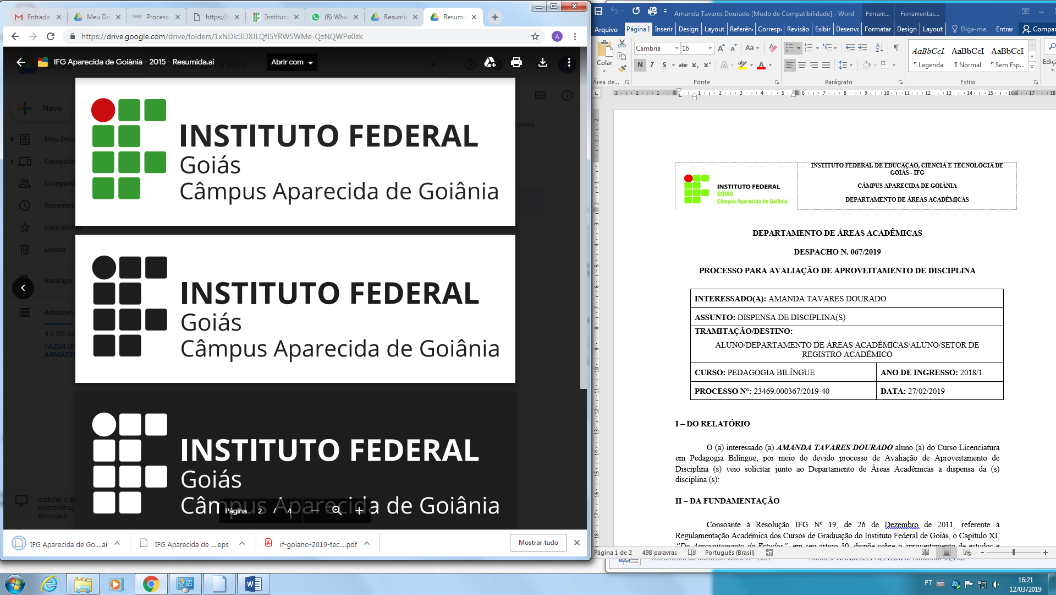 SECRETARIA DE EDUCAÇÃO PROFISSIONAL E TECNOLÓGICAINSTITUTO FEDERAL DE EDUCAÇÃO, CIÊNCIA E TECNOLOGIA DE GOIÁSCAMPUS APARECIDA DE GOIÂNIA – IFGDEPARTAMENTO DE ÁREAS ACADÊMICASREQUERIMENTO GERAL DE ESTUDANTESProtocolo nº ___________________         Através deste, venho requerer:              Aparecida de Goiânia,___ /___/______ Assinatura do requerente será comprovada no envio do e-mail          Aluno(a):____________________________________________________________________Matrícula: _______________________________ Telefone:___________________________Curso:________________________________________Turma/Período:_________________ Email:_______________________________________________________________________01(    ) TCC Versão Final/Ata de Defesa/ Termo de Aprovação02(    ) Pré-projeto TCC I03(    ) Reingresso no Curso04(    ) Matrícula em Disciplinas em outro Câmpus05(    ) Dependência06(    ) Convalidação de Horas Complementares07(    ) Regularização da Vida Acadêmica08(    ) Aceleração de Conclusão de Curso09(    ) Exame de Proficiência10(    ) Reabertura de matrícula fora do prazo Obs para os cursos superiores: Descrever na justificativa as disciplinas que deseja cursar11(     ) Outros(     ) Outros(     ) OutrosJustificativa:Justificativa:Justificativa:Justificativa: